Приложение 1Технические требования к стеллажам к трубной продукции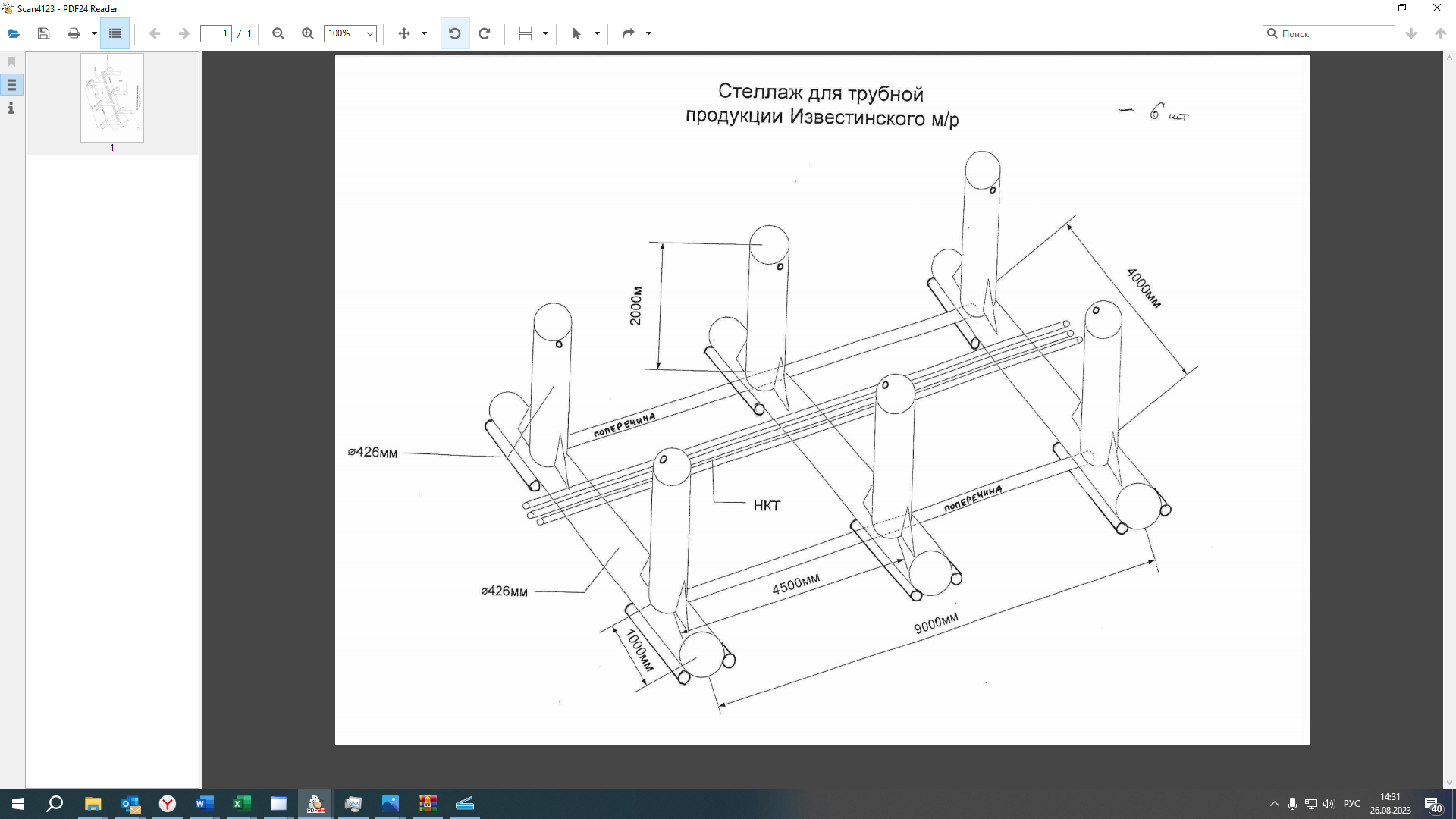 Назначение – хранение насосно-компрессорных труб, обсадных колонн, нефтепроводных труб.Конструкция – сборная, состоящая из трех П-образных элементов, скрепляемых 4-мя перемычками, собираемых потребителем на месте использования.Материал и способ изготовления:  - п-образные элементы- длиной 6м, высотой не менее 2м -  стальная труба Ø 426х10мм. Вертикальные стойки вставляются в отверстия горизонтальных и свариваются, для прочности привариваются «косынки» из листового материалаs=10мм. В верхней части – отверстия (проушины) для строповки. Горизонтальные элементы должны иметь для надежной опоры приваренные отрезки трубы длиной 1м, Ø73..89мм (для каждого п-образного элемента – 4 отрезка, по 2-а с каждой стороны).   Допускается иной тип металлопроката, эквивалентный конструктиву; - перемычки – труба Ø 73..89мм либо аналог, поставляется готовой для приварки по месту потребителем при сборке конструкции.Антикоррозионное покрытие – отсутствует. Заглушки на открытые концы труб – отсутствуют. Комплектуется паспортом на продукцию (максимальная допустимая нагрузка на стеллаж не менее 30 тонн).